 Pupil Premium Spending Plan 2019 to 2020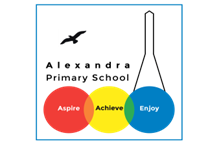 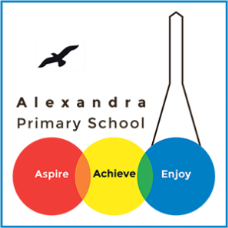 BackgroundThe Government believes that the Pupil premium, which is additional to main school funding, is the best way to address the current underlying inequalities between children eligible for free school meals (FSM) and their wealthier peers by ensuring that funding to tackle disadvantage reaches the pupils who need it most.The Pupil Premium is allocated to children from low- income families who are currently known to be eligible for FSM and for children who are or have been looked after (LAC.)Eligibility for the Pupil Premium is extended to any child who has been in receipt of free school meals at any point in the last 6 years. Research has highlighted that as a group, children eligible for FSM are likely to have lower educational attainment than those children who have never been eligible for FSM.A Premium has also been introduced for children whose parents are currently serving in the armed forces.Rates for eligible pupilsThe PPG per pupil for 2018 to 2019 is as follows: Pupils eligible for PPG by Class  3 LAC pupils We intend to spend the PPG to support children’s learning in the following ways. It will also be linked to the schools priorities as seen in the SIP:-PPG spending Plan 2019 to 2020Appendix 1  Reviewing the use of Pupil Premium: (Adapted from DfE guidance anfrom Hackney Learning Trust)For further information:www. Pupil premium 2015 to 2016: conditions of grantBy classJune 2019September 2019Peru11TBC  data comes in NovPanama810Paraguay610Cuba56Costa Rica57Colombia125Chile105Argentina911 Bolivia1011Nicaragua79Mexico1010Venezuela125Puerto Rico148El Salvador1516Espana1813Total149116 without nursery pupils addedUse of fundingOutcomes Cost ImpactImpactImpactNext stepsPupil WelfareAutumn 2019Spring 2020Summer 2020Additional support for Educational Psychology service (Buy in 15 days  2019 to 2020)Strategy in place to assess barriers and support pupils to overcome difficulties quickly. Help children to access long term support if required.  School to buy in 15 days provision plus 3 statutory half days  approx.. £10,000CounsellingChildren to be able to express worries or concerns that have that may prevent them from developing their emotional well- being. Parents can also access provision to talk about concerns.1x day week x39 weeks Total £60003 children being seen weekly.2/3 PPG Up to 6 pupils each week being seen in Talk time weeklyFunding for learning mentor  to support work on family involvement and pastoral care in schoolDevelop a strong link between the school and hard to reach families. Signpost families to services and facilities that will be of benefit.Support parents in their knowledge and understanding of how to help their child.Mentoring of children who have emotional/social needs Approx £18,000Learning mentor has set up referral process for pupils. Sessions provided weekly to focus on social skills, emotional well being and work mentoring. Exit interviews/ assessments will be held to assess efficacy at end of termBreakfast provision through the year for families experiencing crisisChildren have a positive start to the day and a healthy breakfast39  weeks @ £10 per weekTotal £390Pupils have been signposted to the club when families experiencing difficulty.After school club provision throughout the year for families experiencing crisisChildren are given high quality childcare at the end of day when difficulties in the families arise.Budget for 6 children x 2 weeks= £1000 Chill out clubPlayground supportChildren supported emotionally at lunchtimes in order to develop social skills and enjoy unstructured timeLearning mentor  30 mins x 5 times week  for KS1 Learning mentor  30 mins x 5 times week  for KS210 Tas x 30 mins x 5days per week =£1,700All staff currently providing play and activity activities in the playground. Incidence o poor behaviour has reduced – as observed by staff and by comparing incidence of blue forms from same time period last year Uniform provision for families unable to provide itChildren to access school uniform so can feel well cared for and engaged as part of the school community£100Raising StandardsBooster EAL/Maths sessions.daily led bysupport staffAll children attending have increased number knowledge and automaticity with key skillsPreparation of resources and delivery = £4,000 30 mins x2week  30 minutes delivery 2x week with 3 cohorts.EAL phonics group set up for new arrivals in Autumn 1Lunchtime provision Lunchtime provision provided by Teaching assistants to esure continuous high quality support for all children from staff who know them well and can support their social skills and well being throughout the school day in formal and informal times.50 mins4.5 hours of TA timeSee aboveTraining programme for teaching assistants30 minutes x weeklyAll support staff well trained and knowledgeable in the interventions they are delivering.Time/ resources led by SENco15 TAs x30 mins x 39 weeks= £390SENCo costs= £1,000Weekly training  x 30 mins being held . Topics linked to school priorities.Additional intervention sessions to boost levels and provide catch up learningIdentified support staff deliver catch up sessions 2x weekPupils making expected or better progress. Costing as part of TA salary Also to include  1 ½ days of SENCO teacher time and 1 ½ days of learning mentor support timeInterventions timetabled for pm in Autumn 2.  Exit information available at end of termSupport for EYFS  with settling, SALT and well- being and social skillsSkilled language support assistant develops children’s skills in language and communication through cross curricular teaching£10,000 ( ½ timetable of Speech and language specialist TA- KN)Supporting with early identification of need. Supporting the school with referrals to services and joint working with OT serviceEYFS practitioner assesses children in Nursery an reception with Well Comm assessment materialsDuring Autumn children  are given baseline assessments using the Well comm materials. Information used to target support for learning,Autumn term assessments 3 days x 15 weeks for HLTA (SU) to assess and put in place interventionsAll children in Nursery and Receptionhave been assessed using the materials by Autumn 1. Baseline data will support delivery of speech and language interventions and supportParent workshops to support with families being able to access the curriculum and their children’s learning Increased involvement with families and support for pupils from home Delivery of sessions on Phonics and reading journals to be delivered in Autumn termTBCDSR  Reading intervention in Year 1 to ensure comprehension.Children leave year 1 with a passion for reading and a good level of reading skills and understanding of textsSENCO admin time  2 ½ hours per week = £2,500TA release time £5,000 to cover the daily readingDSR in Year 1 set up. Groups delivered weeklyExtended DSR Reading intervention in Year 2 and with PPG underachieving pupils to ensure comprehensionChildren leave year 2 and other year groups with a passion for reading and a good level of reading skills and understanding of textsTA release time £5,000 to cover the daily readingDSR continued into year 2Author visits  and writers  workshops. We are Writers ( Book publishing initiative)To increase childrens self esteem and sense of themselves as an author. To develop understanding of the writing process from ideas through to editing.  Producing a school book with children written work £3,000  plus costs for publishing children bookResources bought to support Black History month initiative with books purchased on theme of Black authorsTo raise the profile and knowledge  of black authors within the school: to encourage aspirations and engagement particularly amongst PPG/ BME pupils£500 to pay for books and resources for the month and beyond.A range of books by Black authors purchased and studied by classes. Displays up around school. Artist/ Poet  in residence/ Poet visits Children have increased opportunities to explore creative arts and produce own work Neil Zeter to visit in£6,000 per yearNeil Zeter to visitDEBATE MATEChildren given opportunity to become involved in the art of debating. £2000Set up by SS and running in Autumn 2.SATS breakfast and healthy snacksTo support year 6 children with their readiness for tests during SATS week£200EnrichmentCost of visit to  PGL residential centre subsidisedPPG Children experiencing considerable financial hardship to have further subsidy All children able to attend the residential centre and widen their life experiences giving them confidence and motivation£100 subsidy for PP children in year 5 £2,600Parents will be given discount if experiencing hardship paying the full costVisits to theatre and exhibitions in London Wider life experiences giving motivation Increased self confidence, greater independence, development of own interests and hobbies. Raised aspirations and awareness of opportuniites.1 trip per term  per class 12x £100£1,200 Enrichment visits planned each half term for PP childrenTotal £3000Additional after school club sessions provided free of charge to targeted children- Fencing , archery, music, basketball, girls footballGreater range of experiences and challenges provided for targeted pupilsStaff to deliver the intervention1 hour x 5 x week (25x 5x 39 weeks= £5,000)Funded places given for music club and sports clubs.Circus skills day£300 per day for 300 childrenTBCIndividual Musical instrument tuitionChildren to have the opportunities to learn a musical instrument 1 child x 14 weeks = £140OrchestraChildren can learn a range of instruments and form the schools orchestra. Priority place give to PPG children who enjoy musicTuesdays 8.00-8.50  x 39 weeks with KS Cost TBCAfter school Music clubFree and subsidised places given for PPG children1 x week x 60 mins for KS2 pupils x 39 weeks 1 x 60 mins x KS1 pupils x 39 weeksChoirChildren to enjoy singing as  a group and to learn a range of songs from a variety of cultures and styles1 x week @8.00-8.50 x 39 weeks with KSTOTAL PUPILsSummer term 2019Autumn term 2019Spring Term 2020Summer term 2020149116Does the school…..?1Knowing the vulnerabilities of all Pupil Premium pupilsEnsure all staff are able to identify and are aware of the potential barriers to learning for PP pupilsIdentify and analyse current patterns of vulnerabilitySelect staff to lead on identifying issues and vulnerabilities of the PP pupilsReview the progress of all PP pupils2Assessment and tracking for all PP childrenAssess and track the progress of PP pupils Overlay tracking data with attendance data and look for any patternsCheck whether PP pupils also fall into other vulnerable groups eg SEND/ EALEnsure all staff have high expectations of PP pupilsContinually review and monitor the consistency and rigour of assessment and trackingEnsure all staff/ parents/ carers/ pupils and governors are aware of the expected rate of progress of all pupils and are aware of any differences between PP and non PP3Monitoring and evaluating impact and analyising dataRigorously analyse data of PP pupilsCheck PP pupils are on track/ check for common traitsUse evidence from data to make decisions about future provisionOffer appropriate interventions based on needBe clear about how SLT and all staff analyse and act on data analysis of PP pupils4Identifying the right provision for all Pupil Premium pupilsInstil the need for all staff to address underperformance of PP pupilsMake appropriate modifications to QFT including guided work, to suit learning stylesEnsure group/ individual interventions are accurately recorded and that pupils have opportunities to apply and consolidate learning in a range of contexts.Identify staff with relevant skills to provide additional provision for PP pupils at risk of underperforming5Developing the quality of provision for all Pupil premium pupilsGather evidence of successful practice which raises attainment of vulnerable pupilsEvaluate the impact of the quality of provisions for PP pupils through:-Pupil voiceData analysisWork scrutinyObservationsTeacher feedbackParent feedbackTo identify successful approaches in Alexandra PrimaryAdapt school provision to meet current and future needs.Keep staff regularly updated on effective strategies/ interventions for tackling underperformance of PP pupils6Developing the workforceDevelop full knowledge and understanding of specialist expertise in working with PP pupilsIdentify relevant CPD to develop relevant skillsIdentify professional development opportunities to strengthen current practiceDevelop systems and structures to respond to the changing needs of PP pupils e.g. extended day provision7Parental engagement Share information about pupil progress with their parents and carers and discuss any additional provision being offeredEncourage parents to stimulate/ motivate their children to achieve their aspirations